Týdenní plán  10.6. – 14.6.  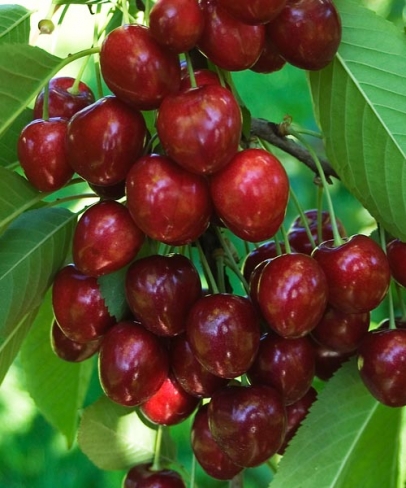 Předmět               Učivo  Poznámky              JČZkoušky z probíraného učiva. Závěrečná prověrka. Procvičujeme probírané učivo 1.stupně.Pracovní listy.     ČT SUDÝ TÝDENSvět prázdninových radovánek. Četba. Odpovědi na otázky z textu.Čítanka od str. 186.        SL LICHÝ TÝDENDoporučujeme si navzájem knihy pro četbu na prázdniny.      VLSamostatná práce. Probereme otázky přidělené k výletu na Moravský kras – připrav si. Cestujeme po Evropě.Procvičujeme učivo.Učebnice str. od str. 64.DomácíPříprava+informaceTémata na závěrečnou prověrku dne 13.6.:1. urči slovní druhy2. Druhy zájmen3. Druhy číslovek4. Základní skladební     Dvojice5. Urči pád, číslo, rod a      Vzor přídavných jmen6. urči celý slovesný tvar      ve větě7. urči osobu, číslo, způsob      a čas u sloves8. Pravopisný diktátNa pondělí 10.6. proveď zápisy sousedních států Čr do sešitu dle osnovy – z učebnice a projektů.Nezapomeň na 4. poslední zápis obsahu přečtené knihy do čtenářského deníku – odevzdají všichni žáci !